Anmeldung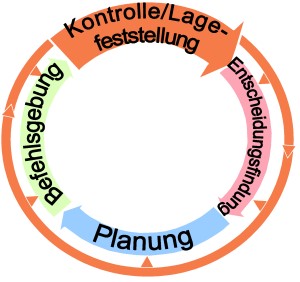 Taktik-Kurs 2019am 26. und 27. Juli 2019in 97772 Wildflecken / Rhön-KaserneVerbandsveranstaltung mit Uniformtrageerlaubnis (VVag/UTE)	Ich werde an dieser Veranstaltung teilnehmenName:	     Vorname:	     Dienstgrad:	     PK:		     Straße:	     PLZ, Ort:	     Telefon:	     Mobil:	     Fax:		     E-Mail:	     	Ich bin mit der elektronischen Speicherung meiner Daten ausschließlich für die 	Durchführung dieser Veranstaltung einverstanden.Datum, Unterschrift:	     Bitte einsenden an:	Reservistenverband, Landesgeschäftsstelle Stuttgart		Gebäude 4N, Nürnberger Straße 184, 70734 Stuttgart		E-Mail:  baden-wuerttemberg@reservistenverband.de 		od. Fax:  0711 / 5245 62